Publicado en Valéncia, 14 de octubre de 2019 el 14/10/2019 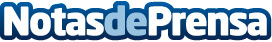 El programa de televisión Nación Innovación hará su primera emisión en MediaStartups ValenciaEl magazine televisivo Nación Innovación se estrenará este jueves 17 de octubre a través del canal de televisión Déjate Tv y durante la celebración del mayor encuentro de medios de comunicación, startups, periodistas y emprendedores, MediaStartups Valencia. Los emprendedores que acudan podrán ser entrevistados en el encuentro o durante la emisión de este nuevo formato Nación Innovación. El evento se celebrará en el edificio Lanzadera de Marina de Empresas de 16:00 a 22:00 horasDatos de contacto:Nayara Mateo+34 689 438 538Nota de prensa publicada en: https://www.notasdeprensa.es/el-programa-de-television-nacion-innovacion Categorias: Comunicación Valencia Emprendedores http://www.notasdeprensa.es